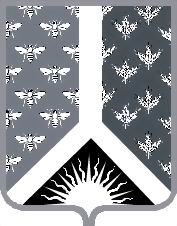 СОВЕТ НАРОДНЫХ ДЕПУТАТОВ НОВОКУЗНЕЦКОГО МУНИЦИПАЛЬНОГО РАЙОНАР Е Ш Е Н И Еот 26 февраля 2019 г. № 69О дополнительных мерах по привлечению внимания населения к вопросам обеспечения пожарной безопасности в местах массового пребывания людей, а также в частном жилом сектореЗаслушав информацию начальника отдела по делам ГО и ЧС администрации Новокузнецкого муниципального района Медведева В. Н., главы Сосновского сельского поселения Стройкиной Н. Н. о дополнительных мерах по привлечению внимания населения к вопросам обеспечения пожарной безопасности в местах массового пребывания людей, а также в частном жилом секторе, и руководствуясь статьей 27 Устава муниципального образования «Новокузнецкий муниципальный район», Совет народных депутатов Новокузнецкого муниципального района Р Е Ш И Л:     1. Информацию начальника отдела по делам ГО и ЧС администрации Новокузнецкого муниципального района Медведева В. Н., главы Сосновского сельского поселения Стройкиной Н. Н. о дополнительных мерах по привлечению внимания населения к вопросам обеспечения пожарной безопасности в местах массового пребывания людей, а также в частном жилом секторе, принять к сведению.2. Рекомендовать администрации Новокузнецкого муниципального района обеспечить постоянный контроль за проведением профилактических мероприятий, направленных на работу с населением по соблюдению правил пожарной безопасности, за установкой автономных дымовых пожарных извещателей.3. Опубликовать настоящее Решение в Новокузнецкой районной газете «Сельские вести».4. Контроль за исполнением настоящего Решения возложить на комиссию по вопросам градостроительной и дорожной деятельности, коммунального хозяйства, транспорта и связи Совета народных депутатов Новокузнецкого муниципального района.5. Настоящее решение вступает в силу со дня его принятия. Председатель Совета народных депутатов Новокузнецкого муниципального района                                                                            Е. В. Зеленская